Bitte die Informationen zu den Zusatzstoffen und Allergen auf gesonderten Blatt beachten!MittagessenSpeiseplan vom 09.12.19 bis 13.12.19MittagessenSpeiseplan vom 09.12.19 bis 13.12.19MittagessenSpeiseplan vom 09.12.19 bis 13.12.19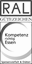 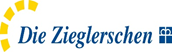 KindergerechtesMenü 3 VegetarischMenü 3 VegetarischBewusst Gesund *MontagMontag Rindfleischmaultaschena,a1,c,i 
Kartoffelsalat1,j
Karotten-Apfelrohkost1,3Vollkorn- Pilzküchlea,a1,a4,i 
Kräuterdipg
Kartoffelsalat1,j
Karotten-Apfelrohkost1,3Vollkorn- Pilzküchlea,a1,a4,i 
Kräuterdipg
Kartoffelsalat1,j
Karotten-Apfelrohkost1,3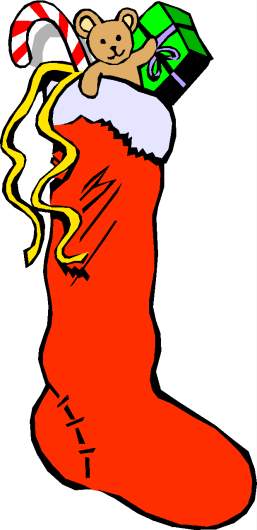 Montag Ananasquarkg  Ananasquarkg  Ananasquarkg  Ananasquarkg DienstagMinestronea,a1,c,i Minestronea,a1,c,i Minestronea,a1,c,i DienstagReisauflaufc,g 
Fruchtsauce Waldbeere 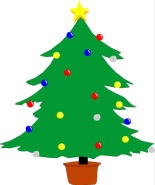 DienstagMittwochMittwochRinderhacksteaka,a1,c 
Bratensaucea,a1,a3,f,i
Reis Blattsalat
Joghurt-Dressing1,g,jGefüllter Zucchini, veg.1,a,a1,c,g 
Petersiliensoße
Reis Blattsalat
Joghurt-Dressing1,g,jGefüllter Zucchini, veg.1,a,a1,c,g 
Petersiliensoße
Reis Blattsalat
Joghurt-Dressing1,g,jMittwochMandelpuddingg Mandelpuddingg Mandelpuddingg Mandelpuddingg DonnerstagDonnerstagVeg. Hackbällchena,a1,a3,c,f 
Veg. Bratensoßea,a1,a3,f,i
Kartoffelpüreeg Pariser Mischsalat
Essig-Öl-Dressing1DonnerstagFrisches Obst Frisches Obst Frisches Obst Frisches Obst FreitagFreitagSpinat-Käse-Spätzlec,g 
Röstzwiebelna,a1 Blattsalat
Essig-Öl-Dressing1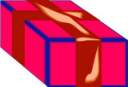 FreitagObstObstObstObst